    　　　　やまなし心のバリアフリー宣言事業所☆ この企業・事業所へのお問い合わせ先 　 ホームページ　 －（登録なし）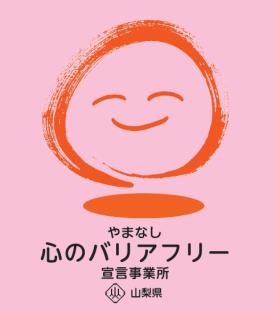 所在地   笛吹市市石和町３３０－９４担当部署　 －（登録なし）担当者   －（登録なし）電話番号   ０５５－２６２－３７３７ＦＡＸ番号   ０５５－２６３－５７２７事業所名 有限会社石和交通宣言内容 ◇　全ての障害者に対して、障害を理由とする不当な差別をいたしません。◇　全ての障害者に対して、合理的な配慮の提供に努めます。主な取組 社員教育を行い、障害を理由とした乗車拒否等の不当な差別を致しません。